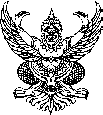 ประกาศองค์การบริหารส่วนตำบลแสนพันเรื่อง   การสำรวจภาษีที่ดินและสิ่งปลูกสร้าง...............................................................................		อาศัยอำนาจตามความในมาตรา ๒๕ แห่งพระราชบัญญัติภาษีที่ดินและสิ่งปลูกสร้าง พ.ศ.๒๕๖๓ เจ้าพนักงานสำรวจได้แก่  ๑.  นางสาวสุพรรณรัตน์  สีกานิล ตำแหน่ง นักวิชาการจัดเก็บรายได้ชำนาญการ และนางสาวจิรารัตน์  มิควาฬ  ตำแหน่ง  ผู้ช่วยเจ้าพนักงานจัดเก็บรายได้  จะเข้าทำการสำรวจที่ดินและสิ่งปลูกสร้างในเขตตำบลแสนพัน อำเภอธาตุพนม จังหวัดนครพนม ตั้งแต่วันที่ 21 เดือน ตุลาคม ๒๕๖4 เป็นต้นไป  ระหว่างเวลา........08.00...........น. ถึงเวลา........17.00............น.		จึงประกาศให้เจ้าของที่ดินแจ้งจำนวนเนื้อที่ดินและรายการอื่นๆต่อพนักงานสำรวจตามวัน  เวลา ที่กำหนดข้างต้น 		ประกาศ  ณ  วันที่    ๑  ตุลาคม    พ.ศ.  ๒๕๖๔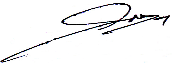 				        ลงชื่อ.   ..........................................................			                                ( นายสัญญา          ธนแสงสว่าง )					ปลัดองค์การบริหารส่วนตำบลแสนพัน ปฏิบัติหน้าที่					     นายกองค์การบริหารส่วนตำบลแสนพันกำหนดข้อมูลออกภาคสนามกำหนดข้อมูลออกภาคสนามกำหนดข้อมูลออกภาคสนามกำหนดข้อมูลออกภาคสนามกำหนดข้อมูลออกภาคสนามระหว่างวันที่ 21 ตุลาคม - 19 พฤศจิกายน 2564ระหว่างวันที่ 21 ตุลาคม - 19 พฤศจิกายน 2564ระหว่างวันที่ 21 ตุลาคม - 19 พฤศจิกายน 2564ระหว่างวันที่ 21 ตุลาคม - 19 พฤศจิกายน 2564ระหว่างวันที่ 21 ตุลาคม - 19 พฤศจิกายน 2564ลำดับที่วันที่ชื่อหมู่บ้านหมู่ที่เวลา121  - 26  ตุลาคม 2564บ้านพันทคีรี708.00- 17.00 น.227  - 29  ตุลาคม 2564บ้านแสนพัน408.00- 17.00 น.330  - 31  ตุลาคม 2564บ้านแสนพันท่า๕08.00- 17.00 น.41  - 3  พฤศจิกายน 2564บ้านดงขวางทุ่ง๑08.00- 17.00 น.54  - 6  พฤศจิกายน 2564บ้านดงขวางท่า608.00- 17.00 น.67  - 11  พฤศจิกายน 2564บ้านหมั่นหย่อน308.00- 17.00 น.712  - 14  พฤศจิกายน 2563บ้านศรีนคร808.00- 17.00 น.815  - 19  พฤศจิกายน 2563บ้านแสนพันทุ่ง208.00- 17.00 น.